 РисованиеТема. Цветы для моей семьиЦель. Учить детей  передавать характерные особенности цветов используя технику «печать мятой бумагой»Задачи:- углублять и расширять знания детей о первых весенних цветах;- учить различать растения (цветы) по внешнему виду;- развивать умения правильно изображать цветы;- продолжать знакомить детей с нетрадиционной техникой рисования «печать мятой бумагой».Способ рисования.Смять листочек бумаги, обмакнуть его в краску и рисовать методом  «примакивания»Приступаем:Начинаем с подготовки краски. Выбираем необходимые тона, для будущего рисункаНаливаем в каждое отдельное блюдечко небольшое количество водыКистью добавляем немного акварели. Уровень цвета регулируем при помощи густоты, но гуашь оставляем жидкойРазрываем любую бумагу на клочкиСкатываем их в комочки удобного объемаКаждой палитре выделяем индивидуальный бумажный кусочек, подготавливаем немножко дополнительных, на всякий случайОбмакиваем комочки в блюдечко с разбавленной краскойНемного ждем, пока уйдет лишняя водаНаносим штампы на чистый лист бумаги, формируя задуманный рисунокС помощью скользящих движений делаем штрихи и полосыПримакиванием комочков на бумагу создаем фактурыВсе просто и легкоКак нарисовать мятой бумагой цветы?Для начала скомкаем бумагу. Это очень занимательный процесс для детей, кроме того развивающий мелкую моторику рук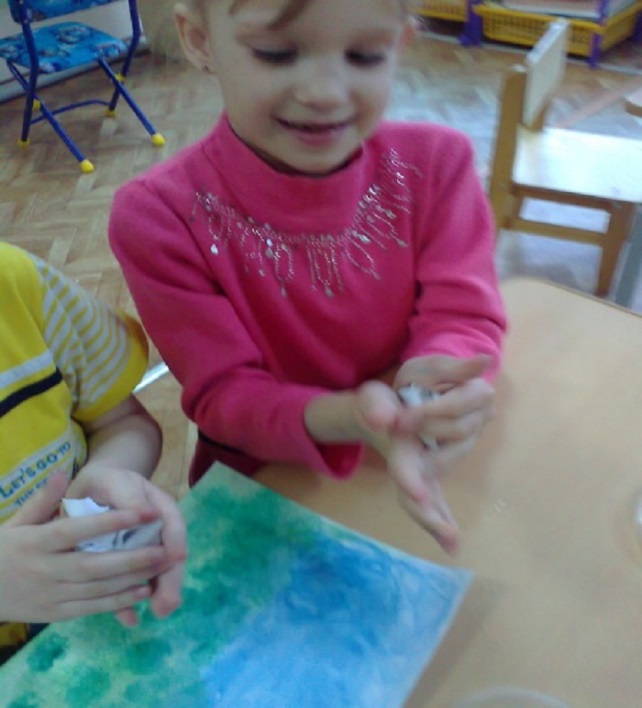 Подготовительный этапЗатем рисуем веточки цветкаНабрасываем ветки потолщеДобавляем тоненькие ветки и листочки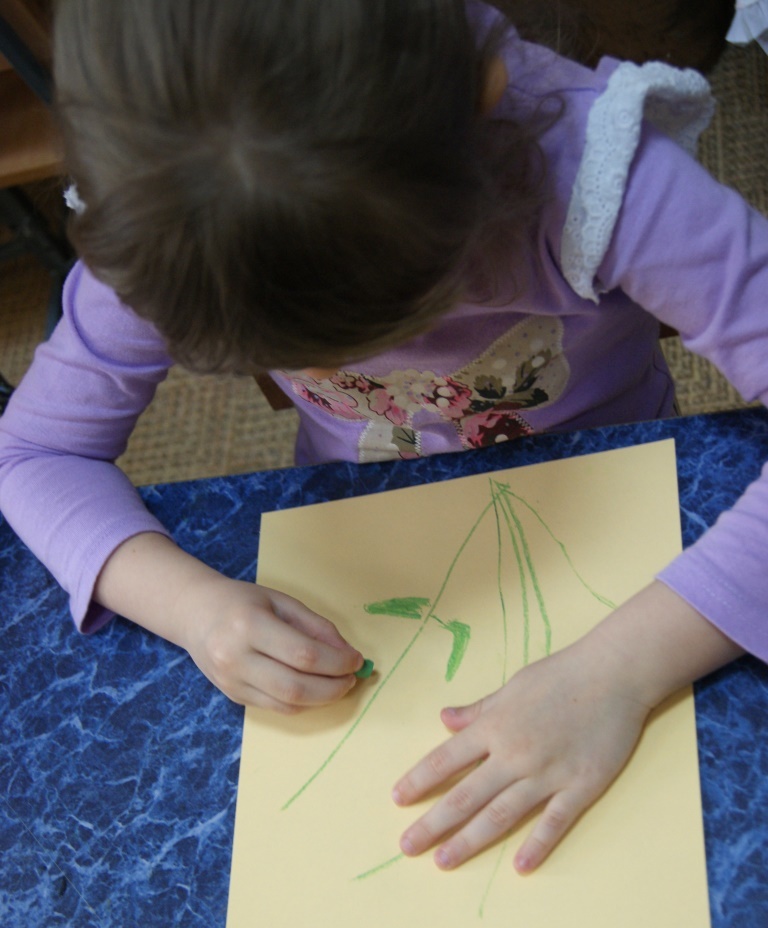 Формируем ствол цветкаОбмакиваем бумажные комочки в цвет выбранного цветка Формируем лепестки, оставляя следы на бумаге Цветок готов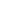 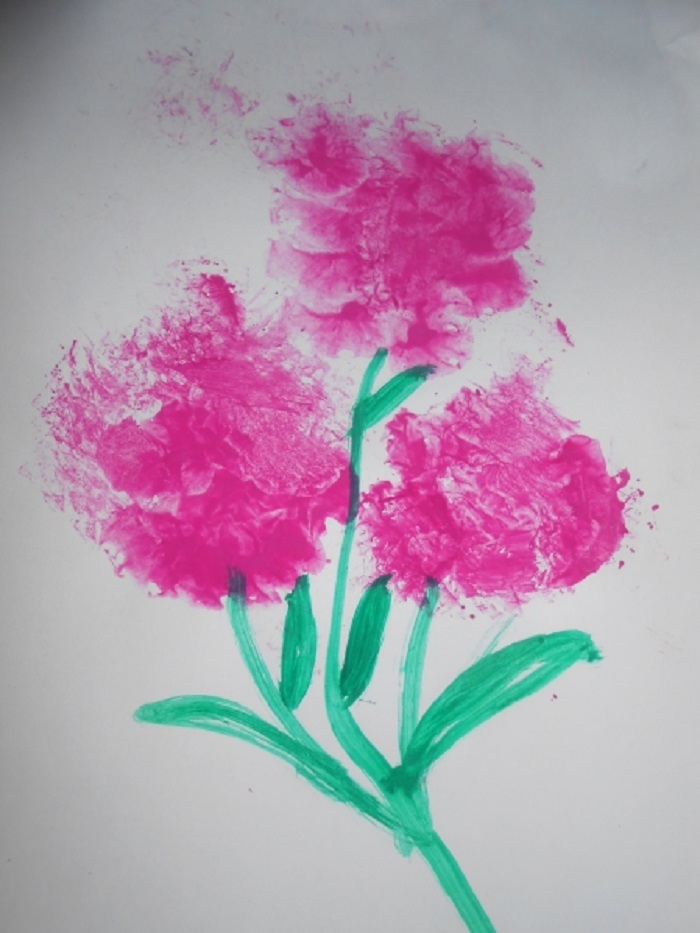 